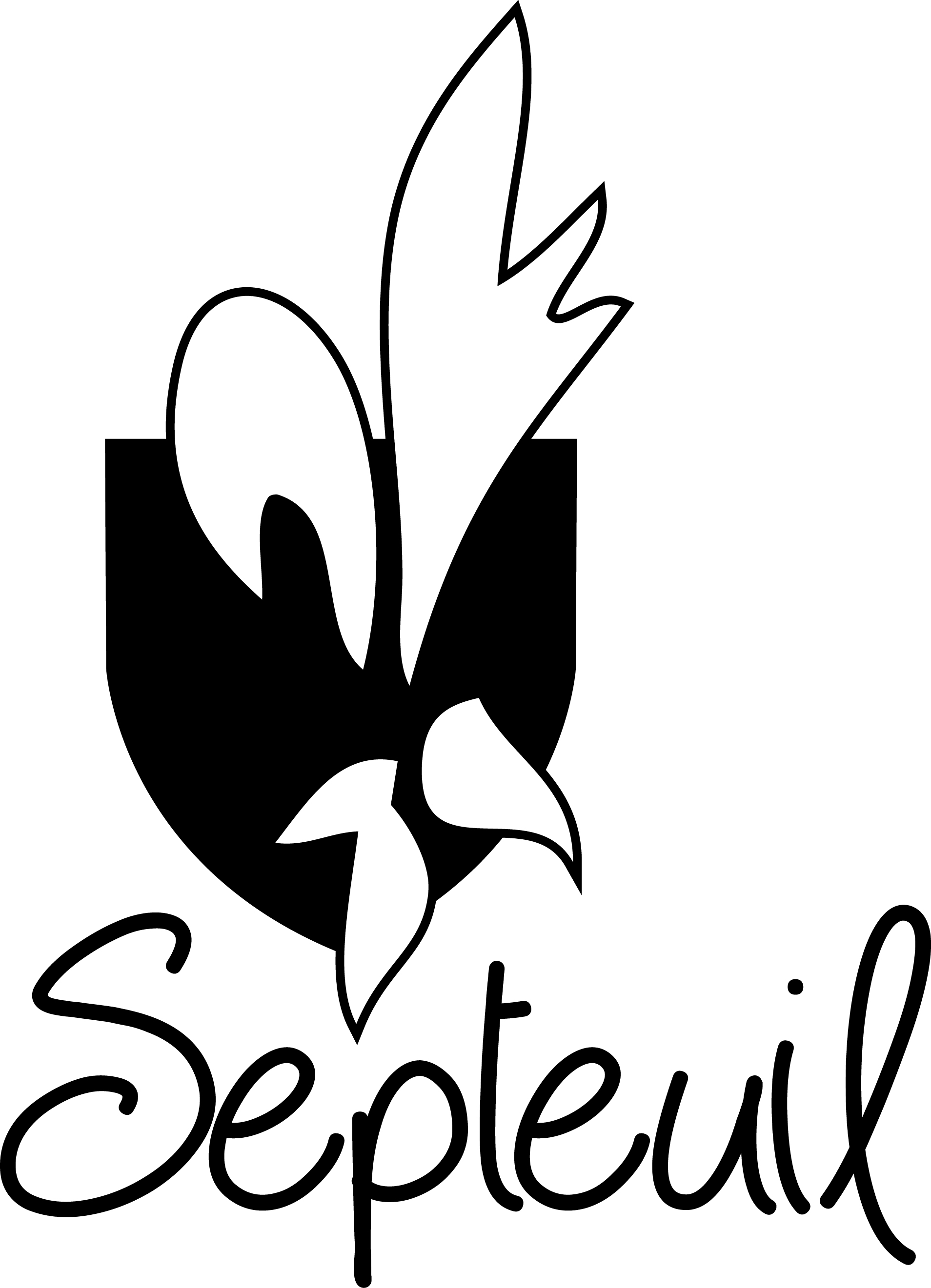      MAIRIE DE SEPTEUIL      6 Place Louis Fouché        78790 SEPTEUIL      Tél. : 01 30 93 40 44       mairie@septeuil.frCOUPON-REPONSE A DEPOSER AU SERVICE DES AFFAIRES SCOLAIRES DE LA MAIRIENom de l'enfant : _______________________________________Prénom de l'enfant : ____________________________________Classe : ______________________________________________Jour de TAP désiré : ____________________________________